                                     БИЗНЕС ПЛАН    ПРОЦВЕТАНИЕ НОЧНОГО КЛУБА «АРЕНА» 1200 М2    а далее БРЕНДОВОЙ СЕТИ (не имеющей аналогов)                   ТРЕБУЕМЫЕ ИНВЕСТИЦИИ: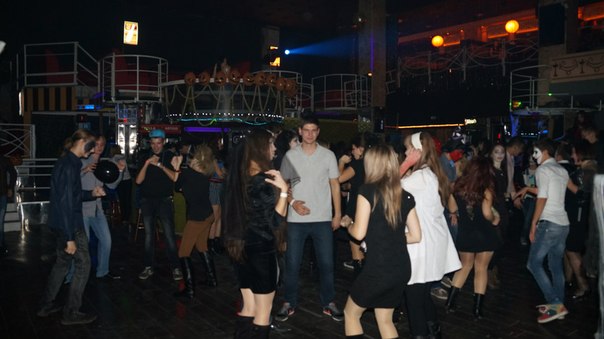 10.000.000 рублей – (из которых 4.000.000 руб. являются оборотными                                                     средствами; 5 млн. руб. – переносимыми).Коммерческое предложение инвестору (компаньону): 1) 500.000 руб./мес. – в течение 3-х лет = 18.000.000 рублей… или2) 1.000.000 руб./мес. – в течение 1-го года = 12.000.000 рублей… или3) Постоянная основа:- 30% - первому партнеру- 30% - второму партнеру- 30% - на развитие бизнеса- 10% - стабилизационный фонд! (форс-мажор)Выплаты из доходов начинаются с 3-его месяца после инвестирования.4) Возможны и другие условия. ПОДРОБНОСТИ:ТРЕБУЕМЫЕ ИНВЕСТИЦИИ:- 1.000.000 РУБ. – РЕМОНТ (столешницы 40 столов 100.000; скатерти  50 т.;                                  диваны и стулья 300 т. р.; туалеты 250 т. р.; бар 150 т. р.;                                  вход 150 т. р. – чтобы освежить помещение. 15 лет опы-                                  та, как дизайнера интерьеров, позволяет превратить                                   потраченные средства визуально, как будто бы вложе-                                  но 2.000.000 рублей).- 1.000.000 руб. – ФИШКИ КЛУБА (на данном этапе переговоров, являются                                  коммерческой тайной: п. м. 200 т. р.; к.в. 200 т. р.                                  к.п. 200 т. р.; в. И в. 400 к. То, что сильно и выгодно                                   будет отличать от других заведений).- 1.000.000 руб. – ШОУ ТРУППА (10 красавиц: поиск, обучение, реклама)                                                 подробности пока являются коммерческой тайной).- 1.000.000 руб. – ПИАР (сайты, группы, персонал – менеджеры,                                  дилеры, арт.группа, разработчики; журнал, VIP-карты;                                 стандартная мощная реклама и запас средств.)- 2.000.000 руб. – ПРИВОЗЫ (контракты сразу с несколькими звездами,                                   так как оптом экономит значительные средства, а так-                                  же не оставляет шансов конкурентам).- 3.000.000 руб. – СВЕТ (свето-эффекты и вывеска - вход)- 1.000.000 руб. – СТАБИЛИЗАЦИОННЫЙ ФОНДЕЖЕМЕСЯЧНЫЕ РАСХОДЫ ЗАВЕДЕНИЯ- персонал – 1.000.000 рублей (максимальный расход при данном объеме                        на высоко квалифицированный персонал, включая обучение)- закупка – 1.000.000 рублей (при данных оборотах заведения)- реклама, коммунальные и другие расходы – 500.000 рублей.P.S. Основная часть ежемесячных расходов на рекламу, а также на персонал в течение нескольких месяцев станет доходной частью заведения, благодаря 15-ти летнему опыту и креативным Идеям!ПОТЕНЦИАЛ ЗАВЕДЕНИЯ: - ДОХОДЫ!Вместимость до 1500 человек. 400 посадочных мест.- Обычные вечеринки 500 человек в ночь (400 руб. средний чек) =   200.000 руб. на 10 выходных и праздники = 2.000.000 руб./месяц- Обычные дни (с учетом бонусов, входа, подарков и др. халявы) 250    человек в ночь на 400 руб. = 100.000 на 20 дней = 2 млн. руб./месяц.(Цифры взяты, благодаря опыту работы в нескольких заведениях и намеренно занижены).   (Благодаря именно такому подходу, поток людей потенциально может   быть в 2 раза больше)- Концерты – до 10 в месяц - могут давать чистой прибыли от 1.000.000   руб. до 3.000.000 руб./месяц. (например: «Ария»-рок группа, привела    600 человек - по 1300 руб. за билет = 780.000 рублей минус гонорар,    райдер и реклама 350.000 рублей = 430.000 рублей чистой прибыли +    70.000 рублей чистой прибыли с бара за 2 часа.    Итого 500.000 рублей чистой прибыли с одного концерта! - Стриптиз бар (после вложения в него 2-х миллионов оборотных средств)   500.000 рублей в месяц чистой прибыли.- Гастроли шоу труппы: 500.000 чистой прибыли в месяц (примерно,                                              через пол года подготовки).ИТОГО: 6.000.000 рублей прибыли в месяц ( минус 2.500.000 расходы) =                3.500.000 руб./мес. (минус проценты риска) =                 2.000.000 рублей чистой прибыли в месяцПри взаимовыгодном и гармоничном сотрудничестве с Вами возможно создание сети таких уже брендовых клубов в нескольких регионах России на оборотные средства компании. В течение 5-7 лет чистая прибыль нашей компании составит в среднем от 3-х до 10.000.000 $ чистой прибыли в год!!!  Контакты: Пишите: mnp_slava@mail.ru                             ЗВОНИТЕ – 8-962-440-44-00 Вячеслав P.S.    Имею 15-ти летний опыт работы в шоу бизнесе и в 40-ка ночных клубах, а также успешный опыт в раскрутке нескольких клубов Ставропольского и Краснодарского края. Предлагаемая мной концепция успешной работы заведения не имеет аналогов. Адаптирована под любой регион России.      Также есть мега грандиозные бизнес планы в образовательной и пищевой сфере, а также в сфере искусства.                                                                               С уважением, Вячеслав.             